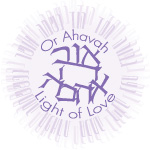 Mystic Torah Jewish Education for Adults Mission:  Or Ahavah is a welcoming community dedicated to personal transformation and healing the world through Jewish practice and learning.Student Contact Information:           Name of class for which you are registering	_______________________________            First Name: __________________		Last Name: _______________________	Address: ____________________________________________________________	City: ______________________________ 	State:  __________ Zip: ____________	Home Phone: _________________              Cell Phone_________________              Email: ___________________________Amount Enclosed for Jewish Meditation Class:             Member Class Fee   $72_______  x Number of People registering:  _____           Friend Class Fee      $90 _______ x Number of People registering: ______           Please help us support those who cannot afford the class; Donation of ____________.          Total Fees enclosed:  ______________Amount Enclosed for Text Study Class or Kabbalah Class           Member Class Fee  $180 __________ x Number of People registering: _______          Friend Class Fee     $198 __________ x Number of People registering: _______          Please help us support those who cannot afford the class; Donation of : _______          Total Fees enclosed:  _________